平 成 23 年 5 月 12 日り ん ご 果 樹 課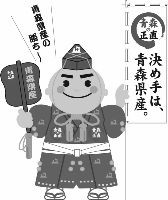 ２２年産りんごの販売価格（２３年４月）について１	産地価格２３年４月の産地価格は、１kg当たり１５８円で、前年対比８２％、前３か年平均対比８９％となった。価格が低い要因としては、無袋ふじが多く出荷されたことにより有袋ふじへの切り替えが遅れたことに加え、震災の影響などから消費量が低下し、果実類の引き合いが低調だったことなどが考えられる。また、９月から４月の累計では１㎏当たり１６８円で、前年対比１４４％、前３か年平均対比１０８％となった。なお産地市場は、４月で取引を終了した。(単位：円/kg、％)(注)産地５市場及び県りんご商協連加入の主要組合員の平均(加重平均)２	消費地市場価格２３年４月の消費地市場の平均価格は、１kg当たり２２７円で、前年対比８４％、前３か年平均対比８８％となった。価格が低い要因としては、無袋ふじがまだ主体であり、有袋ふじへの切り替えが前年より遅れていることに加え、いちごやメロン・スイカ、輸入果実などの入荷により、果実全体に品揃えが豊富で、りんごへの引き合いが弱かったことなどが考えられる。また、累計では１㎏当たり２５４円で、前年対比１０９％、前３か年平均対比１０６％となった。(単位：円/kg、％)(注)価格は主要５市場平均(加重平均)平 成 ２ ２ 年 産 り ん ご 品 種 別 平 均 価 格【  産  地  価  格  】	(単位：円／kg,％）※ 産地５市場及び県りんご商協連加入の主要組合員の平均価格（加重平均）である。※ 前３年平均は、平成19･20･21年産の平均値である。※ 価格は消費税を含む。※ その他は早生ふじを含む数値である。【  消費地市場価格  】	(単位：円／kg,％）※ 県外消費地市場（東京・大阪・名古屋・福岡・札幌の五市場）での県産りんごの平均価格（加重平均）である。※ 価格は消費税を含む。※ その他は早生ふじを含む数値である。※ 早生ふじの価格については、市場での区分が行われていないため、市場情報に基づく推計値である。平 成 ２２ 年 産 り ん ご 県 外 出 荷 実 績(単位：トン,％）※  りん対協出荷目標対比	（当月	101 ％   ・	累計	97 ％）※ 出荷実績は、生食用として県外に出荷されたものである。※ 前３年平均は、平成19･20･21年産の平均値である。※ その他は早生ふじを含む数値である。平成２２年産りんご県外市場販売金額(単位：トン,円／kg,百万円,％）※ 県外市場及び輸出の合計(小口他、加工は含まない。）である。平成２２年産りんご加工実績(単位：トン,％）平成２２年産国産りんご輸出量及び金額(単位：トン、千円、％［財務省：貿易統計］区	分９ 月１０月１１月１２月１月２月３月４月累 計２２年産170191168138134123128158168２１年産121161136126135129140192144対	比14011912411099959182117前３か年平均124171160130122125134177155対	比137112105106110989689108区	分９ 月１０月１１月１２月１月２月３月４月累 計２２年産293295273280258237229227254２１年産186206226243230232242270232対	比1581431211151121029584109前３か年平均213231238258235231241258239対	比1381281151091101039588106区	分区	分つがる紅 玉陸 奥ジョナ王 林ふ じその他(早生ふじ）合   計４月２２年産18020314412016392158４月２１年産4813023318212920091192４月対	比-1388779938210182４月前３年平均12119016511518579177４月対	比-149107871048811689４月累計２２年産167171216174139170173 (199)168４月累計２１年産118104171136132155126 (134)144４月累計対	比142164126128105110137 (149)117４月累計前３年平均117128189147140164151 (172)155４月累計対	比14313411411899104115 (116)108区	分区	分つがる紅 玉陸 奥ジョナ王 林ふ じその他(早生ふじ）合   計４月２２年産308441269218223244227４月２１年産242392284238274257270４月対	比1271139592819584４月前３年平均269374273226262241258４月対	比11411899968510188４月累計２２年産286285375279230240296 (313)254４月累計２１年産176226343249232239245 (250)232４月累計対	比16312610911299100121 (125)109４月累計前３年平均202246333249228242274 (293)239４月累計対	比14211611311210199108 (107)106区	分区	分つがる紅 玉陸 奥ジョナ王 林ふ じその他(早生ふじ）合   計４月２２年産281812,6934,35924,81629732,374４月２１年産442353,4154,37922,25734330,673４月対	比64777910011187106４月前３年平均652813,9424,52723,66335832,836４月対	比436468961058399４月累計２２年産20,5542,1181,77317,26424,174137,82328,406 (13,579)232,112４月累計２１年産26,1712,2782,34720,95020,550143,12323,424 (10,123)238,843４月累計対	比7993768211896121 (134)97４月累計前３年平均26,2242,3552,88323,66823,409141,15021,810 (8,659)241,499４月累計対	比7890617310398130 (157)96区	分区	分数	量単	価金	額４月２２年産31,9382277,254４月２１年産30,3142708,186４月対	比1058489４月前３年平均32,4122598,352４月対	比998887４月累計２２年産221,60725957,351４月累計２１年産228,79723453,517４月累計対	比97111107４月累計前３年平均230,92124255,680４月累計対	比96107103区	分区	分原料集荷量原料処理量翌月繰越量４月２２年産3,1023,7601,579４月２１年産2,6083,5441,248４月対	比119106127４月前３年平均4,2435,8031,903４月対	比736583４月累計２２年産54,91953,340４月累計２１年産46,86045,612４月累計対	比117117４月累計前３年平均70,44668,541４月累計対	比7878区	分区	分数	量左のうち台湾向け金	額左のうち台湾向け３月２２年産1,5261,382411,217365,589３月２１年産819655218,204160,701３月対	比186211188227３月前３年平均1,4891,366386,350340,261３月対	比102101106107３月累計２２年産17,63115,7715,606,4014,739,204３月累計２１年産22,63620,8956,198,0715,463,074３月累計対	比78759087３月累計前３年平均21,90720,4006,250,4465,555,945３月累計対	比80779085